W przypadku rezygnacji z usługi na mniej niż 3 dni przed ustalonym terminem jej wykonania zlecający ponosi wszystkie koszty związane z jej wykonaniem.                                           Cena  netto                              VAT  8/23%                     Cena  brutto                      ........................                                          	 	 	 	  ............................               ( podpis Zleceniobiorcy)                                 	                                                        (podpis  Zleceniodawcy) Data:1)ZAMAWIAJĄCY2) DANE DO FAKTURY (wypełnić, jeżeli są inne niż zamawiającego)1a) Imię i nazwisko:	2a) Nazwa firmy / Imię, Nazwisko1b) Adres:2b) Adres:1c) NIP/PESEL2c) NIP/PESEL1d) Kontakt telefoniczny/mailowy2d) Kontakt telefoniczny/mailowyZLECAM WYKONANIE USŁUGI DODATKOWEJ: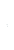 ZLECAM WYKONANIE USŁUGI DODATKOWEJ:3) RODZAJ ZLECENIA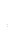 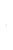 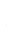 3a) ILOŚĆ:Wydanie duplikatu dokumentu, zaświadczenia etc. 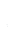 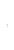 Opracowanie planu sytuacyjnego przyłącza wodociągowego / kanalizacyjnego *Wycena wykonania przyłączaPlombowanie podlicznika Montaż podlicznika z plombowaniemMontaż podlicznika z plombowaniem oraz wodomierzem radiowym Przeniesienie wodomierza głównego Ponowne plombowanie wodomierza głównego Zakręcenie/odkręcenie* zasuwy domowej/liniowej*Przywrócenie dostaw wody po odcięciu	Wymiana uszkodzonego wodomierza głównego 	Wymiana niesprawnego zaworu zestawu wodomierzowegoOdkorkowanie/zakorkowanie* przyłącza kanalizacji sanitarnejPomiar wydajności hydrantuPobór wody z hydrantuInne ……………………………………………………………………………………………………………………………………………..……..…………...............................................................................................................................4) LOKALIZACJA NIERUCHOMOŚCIMiejscowość: Adres: Nr ew. działki oraz  nr obrębu: Oświadczenie: Czy zgadza się Pani/Pan na przetwarzanie danych osobowych zamieszczonych w niniejszym formularzu przez nas: Brwinowskie Przedsiębiorstwo Wodociągów  i Kanalizacji Sp. z o.o. z siedzibą w Brwinowie, w celu rozpatrzenia niniejszego wniosku oraz realizacji założeń wniosku.                 TAK								                                        NIEW każdej chwili przysługuje Pani/Panu prawo do wycofania zgody na przetwarzanie danych osobowych. Cofnięcie zgody nie będzie wpływać na zgodność z prawem przetwarzania, którego dokonano na podstawie Pani/Pana zgody przed jej wycofaniem.Należy pamiętać iż w przypadku braku zgody BPWiK Sp. z o.o. nie będzie w stanie podjąć działań w celu rozpatrzenia oraz realizacji założeń zlecenia.Oświadczam, że zapoznałem/-am się z informacją o przetwarzaniu danych osobowych zawartą na trzeciej stronie wniosku.